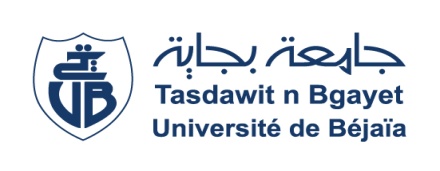 Offre de bourses d'études en ChineL’Université de Bejaia est destinataire via le Ministère de l’Enseignement Supérieur et de la Recherche Scientifique d’une offre de Bourse émanant du gouvernement Chinois au titre de l’année 2022-2023.Ce programme est dédié aux étudiants Major de promotion inscrits en dernière année de Licence souhaitant préparer un diplôme de Master et ceux inscrits en dernière année Master souhaitant préparer un diplôme de Doctorat.Les candidats sont invités à suivre attentivement les instructions de candidature décrites dans l’Annexe 1TéléchargerFiche de candidature _Bourse_Etudes_à l'EtrangerFiche des informations sur les Notes obtenues en L – MasterFiche des informations sur les Notes obtenues en L&M – DoctoratFiche de controle de conformité_Bourse MASTERFiche de controle de conformité_Bourse DOCTORATProcédure de Candidature:Vous êtes invités à introduire, en premier lieu, une candidature auprès de la partie chinoise à travers la plateformehttps://www.campuschina.org/ou le lien direct https://studyinchina.csc.edu.cn/?9FyBl6JDFLTe=1644132143094#/login)Après avoir complété votre candidature sur la plateforme chinoise, le dossier détaillée dans la fiche du contrôle doit être déposé au niveau au niveau du service des bourses du Vice Rectorat des Relations Extérieures- Campus universitaire d’Aboudaou le 09 Février 2022  dernier délais.